FY23 School Improvement Sustainability GrantPurposeThis grant is to provide additional funding to sustain and/or expand successful strategies and action steps implemented during the prior year using school improvement funding.Eligible Applicants 	To be eligible for the FY23 School Improvement Sustainability Grant LEA/school must meet ALL the following requirements:Identified for CSI low achievement, TSI or participated in ELEVATE Cohorts 3-5, MTSS Cohort 1-2, SIG Cohort 5 schoolsReceived an FY22 Grant from School Support and ImprovementSubmitted FY22 Grant Evaluation Tool reflection to program specialistCompleted new 2022-23 CNA in GMEConducted thorough root cause analyses (fishbone diagrams) in GMECompleted 2022-23 LEA and School IAP in GME, including SSI required goalsThis is a competitive grant.  A detailed application with all required elements and documents is required to be considered for funding.  No LEA out of fiscal and/or programmatic compliance will be considered eligible.Directions                                                                                                                                                                      LEA and School teams collaborate to write a strong, detailed application, provide all required documents, and check and sign assurances.  Complete all sections in GME Program DetailsFFATA and GSA VerificationContact InformationProgram Narrative QuestionsAssurancesRelated DocumentsSignature Page in required related documents (required)Evidence Based Summary Form/s in required related documents (required)Graphs, tables, and charts necessary for a complete application (optional, as needed)Proposed BudgetComplete a proposed budget in GME. Be sure to include sufficient details in the narrative.Items must support improved achievement by addressing identified root causes.Be sure that the requests for funds are allowable. Out of state travel and large expenditures for capital items are generally not allowed.  Check with your specialist if you have questions or need assistance building your budget.Application completion with all required documents and evidence in GME by May 30, 2022 is required.  Additional inquiries from ADE will not be made. If all required documents are not in GME, the application will not be scored.The application will be scored using the scoring rubric provided. Awards will be made based on the scored rubric.  Seventy percent of points is required for funding.LEAs will be notified of award or non-award by July 1.Budgets-This is a site-based grant.  To add funds for LEA use add District Programs using drop down just like adding a school.  Note that once funding is approved it remains in the school site or district level programs budget and cannot be moved.LEA Contact InformationSchool Contact InformationAdd additional school information, if neededRequired Related Documents Signature Page - Signatures below denote commitment to implementation, monitoring and evaluation of strategies and action steps outlined in the IAP and the grant application.Superintendent name 											Date					Signature																	Charter Holder name											Date					Signature																	Board President Name											Date					Signature																	School Narrative Questions (answer for each school)Identify Previous School Improvement Grants your LEA/School has received, when, and for how much.Provide evidence of success for the previously funded strategies/action steps in your FY22 grant application. Address the impact this work has had on participating schools. If different by school, please explicitly outline that in the narrative. 
Evidence may include: Student data analysis (e.g., academic, behavior, attendance that has improved).  Systems/implementation analysis (e.g., findings from a Diagnostic Review, perception surveys, classroom observations, etc. and how they have changed)Summarize the work that has been completed to address past needs, desired outcomes and successes using previous SSI grant funding and frame the need for continuation of future funding. (reflection) Describe action steps that need to continue to achieve the Desired Outcomes for 2022-23 identified in question 3. Include timeline for proposed action steps, performance targets (goals along the way) and how action steps will be monitored and finally evaluated for success.Provide a detailed proposed budget.LEA Narrative QuestionsExplain how, if awarded, the LEA will support its identified schools to ensure that school improvement services, activities, and/or grants are on track and in alignment with their improvement plans and to sustain improvements. Describe the plan for how the LEA will support continued sustainability of the knowledge and work after grant funding ends. LEA/Charter NameNCES ID#CTDS#Entity ID#Board PresidentEmailEmailEmailSuperintendent/Charter HolderEmailEmailPhone #Federal Programs DirectorEmailEmailPhone #Other- Title EmailEmailPhone #School NameNCES ID#CTDS#Entity ID#PrincipalEmailEmailPhone #Name of Previous Grants ReceivedFiscal YearsFunding amountSchool name/s or All SchoolsStrategy or action stepEvidence of successWhat Principles or Indicators were addressed in FY22?What was the identified root cause?What was the original primary need? What is the current state of implementation?What is the desired outcome for 2022-23?Desired Outcome for 2022-23 (from question #3)Action StepsInclude timelinePerformance Targets/BenchmarksInclude dates/timingDescribe the data that will be collected to monitor progress  (along the way) of this action step. Include dates/timingDescribe how this action step will be evaluated for successful impact on the desired outcome.Comprehensive Support and Improvement AssurancesComplete and submit School Comprehensive Needs Assessment (CNA) in GME.Complete thorough root cause analyses for CNA identified primary needs, submit fishbones in GME.Develop LEA and School (for each school in improvement) Integrated Action Plan (L/SIAP) as required based on the CNA and root cause analyses results in GME.The L/SIAP includes meaningful evidence-based interventions to improve student achievement, Evidence Based Summary Form in GME.Monitor, update, delete, retire or add strategies and action steps to the L/SIAP in GME at least quarterly.Ensure systems, processes, procedures, including operational flexibility are in place to actively to support Comprehensive Support and Improvement Schools.Ensure effective organization of time for weekly professional learning communities (PLCs).Implement a balanced assessment system including common interim/benchmark assessments at least three times a year. Implement written evidence and standards-based curriculum including materials.Observation and feedback protocol implemented with fidelitySubmit quarterly interim/benchmark assessment data reports and reflective analysis in GME.Identify an LEA contact person who will oversee implementation activities, maintain contact with School Support and Improvement (SSI) staff, and accompany ADE SSI staff during site visits at the school upon request.Complete and submit EDFacts data when requested by ADE.If the LEA chooses an educational service provider (external provider) the LEA representative will provide ADE SSI with a copy of the process for selecting external providers, job description and evaluation of educational service provider services. Submit quarterly reimbursement requests.LEA has written procedures to implement the requirement to minimize the time elapsing between receipt and expenditure of federal funds.LEA has written procedures for determining the allowability of costs.LEA has a process ensuring equitable distribution of state funds to all schools regardless of other funding received.I understand that at any time during the grant period, funds can be frozen or forfeited for lack of timely reimbursement requests with evidence of use; misuse of funds; or lack of evidence of IAP implementation on the part of the school and/or LEA. I understand if the conditions herein are not adhered to or sufficient progress is not being made, a corrective action plan will be written and implemented. 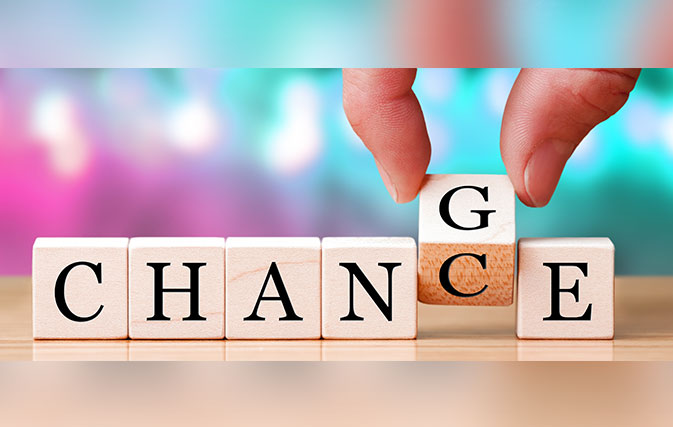 